Hotel Information for LCHC 2017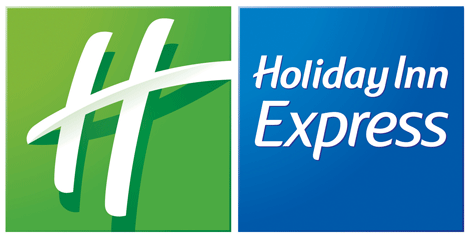 The Official LCHC Hotel is the: Holiday Inn Express & Suites Lafayette South210 Kaliste Saloom RoadLafayette, LA 70508337-456-6900Reservation Deadline:  March 2, 2017.  If you have problems making this deadline let me know and I will call Lana.When making a reservation tell the person answering the phone that you are making a reservation in the block of rooms reserved for LCHC.Rooms are equipped with 2 queen beds, (4 to a room max.) or Suites are equipped with 2 queen beds and a pull-out couch.Breakfast is free on Saturday morning at the hotel.Cost of the rooms is:$89.00/room with up to 4 persons, with proof of State Tax Exempt Form $109.00/suite with up to 5-6 persons, with proof of State Tax Exempt FormDirectionsComing from I-10, take the Exit 103 A for167/90 headed to Lafayette/ New Iberia and get off at Kaliste Saloom Road by the Airport (about 6 mi.).  Follow Kaliste Saloom Road across the major intersection at Pinhook Road and the Holiday Inn will be on the right hand side in less than a ¼ mile.Coming from Nicholls come up 90/167 toward Lafayette and turn left at Kaliste Saloom Road, continue until you cross the major intersection at Pinhook Road and the Holiday Inn will be on the right hand side in less than a ¼ mile.If you have any problems or need anything further you can contact Ms. Lana Slyfield who is at the hotel or you may call me at 337-482-5746 or my cell phone 337-322-4670.